English, Urdu, PunjabiParticipated in QATAR CULINARY SALON (live cooking chicken) 2018Participated in Pakistan international Culinary Championship 2018Won Gold Medal in Fish & Seafood practical cookery.Won Bronze Medal in best Cuisine of Pakistan.Participation in Pakistan Culinary Championship 2016Won Bronze Medal in Chicken Practical Cookery.Earned Merit Certificate Fish & Seafood Practical cookery.Earned Merit Certificate Beef Practical Cookery. Mr. Amir Abbas Executive HR ManagerLuxus Grand Hotel, Lahore, PakistanPhone: +923214512003Email: hhr@luxusgrand.comLiton MarmaSous Chef Oryx Rotana Hotel, Doha, Qatar Phone: +97433584276Email: liton.marma@rotana.comName:MUHAMMAD HASEEB ZAHID Contact: +97430579766	Email : Haseebzahid36@gmail.com  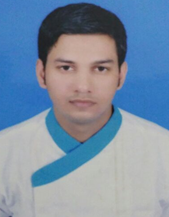 Date of Birth: Address:June 02,1993H # 251 Block A New Shalimar Housing Scheme Salamatpura Lahore.ObjectiveSeeking to build my dream-career in the ever-growing and global hospitality, travel and tourism industrySeeking to build my dream-career in the ever-growing and global hospitality, travel and tourism industrySeeking to build my dream-career in the ever-growing and global hospitality, travel and tourism industryKey SkillsKey SkillsKey Skills•Excellent communication and customer service skills• In depth knowledge of hygiene, hand washing and safety code• Able to listen and answer guest inquiries in a helpful and professional manner    
• Superb attention to detailCORE COMPETENCIES Soft Skills•Excellent communication and customer service skills• In depth knowledge of hygiene, hand washing and safety code• Able to listen and answer guest inquiries in a helpful and professional manner    
• Superb attention to detailCORE COMPETENCIES Soft Skills•Excellent communication and customer service skills• In depth knowledge of hygiene, hand washing and safety code• Able to listen and answer guest inquiries in a helpful and professional manner    
• Superb attention to detailCORE COMPETENCIES Soft Skills•Excellent communication and customer service skills• In depth knowledge of hygiene, hand washing and safety code• Able to listen and answer guest inquiries in a helpful and professional manner    
• Superb attention to detailCORE COMPETENCIES Soft SkillsCommunication skill, Inter-personal skill, Positive attitude, Confidence, Assertiveness, Team management, Attention to detail, Target driven, PunctualCommunication skill, Inter-personal skill, Positive attitude, Confidence, Assertiveness, Team management, Attention to detail, Target driven, PunctualCommunication skill, Inter-personal skill, Positive attitude, Confidence, Assertiveness, Team management, Attention to detail, Target driven, PunctualCommunication skill, Inter-personal skill, Positive attitude, Confidence, Assertiveness, Team management, Attention to detail, Target driven, PunctualComputer SkillsComputer SkillsComputer SkillsComputer SkillsMicrosoft Word, Excel, PowerPointMicrosoft Word, Excel, PowerPointMicrosoft Word, Excel, PowerPointMicrosoft Word, Excel, PowerPointLanguagesLanguagesLanguagesLanguagesExperienceOryx Rotana Hotel Doha, Qatar (July 2018 – to date)Main duties and responsibilities include: Commis I in Cellar Wine & Tapas (Spanish & Mediterranean Cuisine) Gourmet 3 course and course menus including Business lunchLive cooking during the Friday brunch like Canapés and Mediterranean dishes Worked with Michelin Star chef Mr. Nicolas Isnard (October 15 to 19)Freddy’s Café, Lahore, Pakistan (April 2016 to June 2018)Fine dining restaurant where I worked as a Continental cook (Commis I) Responsible for handling A la carte orders and setting up of special buffet’s for catering in the restaurantDesom Service Club, Lahore, Pakistan (June 2014 to Jan 2016)Army Club where I was Hot kitchen withresponsible for setting up VIP and executive buffet as a Continental Cook Park Plaza Hotel Lahore (June 2012 to May 2014)Kitchen Apprentice for 2 years in Park Plaza, a Radisson Group of Hotel, Lahore, Pakistan.Trainee F & B & Kitchen for six months Educational BackgroundBachelor in Commerce  ,B.COM                                                                            (continue)                                                    Allama Iqbal Open University  , -Pakistan.Allama Iqbal Open University  , -Pakistan.Apprenticeship in cook                                                                                             2014 Two years’ cook apprentice in Park Plaza, a Radisson Group of Hotel.      2012–2014Intermediate (HSSC), I.COM                                                                                    20122010–2012Lahore Board , -Pakistan.Lahore Board , -Pakistan.Matriculation (SSC), Science                                                                                    20102008 - 2010Lahore Board , -Pakistan.Lahore Board , -Pakistan.AchievementsReferences